                    							*P/4388782*
REPUBLIKA HRVATSKA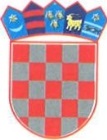 Ministarstvo mora, prometai infrastrukture                     Lučka kapetanija SisakKLASA: 345-20/18-01/209URBROJ: 530-04-12-1-18-2Sisak, 06. studenog 2018. godinePRIOPĆENJE  BRODARSTVU  Broj  69/2018Priopćava se zapovjednicima brodova i sastava, zapovjednicima plovila, brodarskim poduzetnicima i tijelima sigurnosti unutarnje plovidbe, da je ekipa za obilježavanje  unutarnjih plovnih putova Agencije za vodne putove iz Siska u vremenu od 05.11.2018. god. na rijeci Savi, obavila pregled i obilježavanje plovnog puta rijeke Save od Jasenovca rkm 515 do Siska rkm 593 km, kako slijedi u tabelarnom prikazu:NAPOMENA: Plovidbene oznake nisu u potpunosti postavljene zbog brzine toka rijeke i plovnih naplavina. .Nakon smirivanja uvjeta u pl. putu iste će biti u potpunosti postavljene. Upozoravaju se zapovjednici plovila i sastava na obavezu, da oblik i gaz sastava prilagode navedenim gabaritima plovnog puta, vodeći računa o  tzv “rezervnoj dubini i širini te uvjetima  sigurnosti plovidbe,  te da o uočenim promjenama i događanjima u plovnome putu obavijeste nadležnu Lučku kapetaniju ili mobitel dežurnog djelatnika kapetanije.                                                                                                                           L U Č K I  K A P E T A N                                                                                                                               kap. Željko KozićDostaviti :  - MMPI – Uprava  sigurnost plovidbeHRB «DUNAVSKI LLOYD-Sisak»Šljunčara TanacTankerska plovidba Sl. Brod (Feliks regulacija d.o.o.)Općina SunjaOpćina Martinska VesDržavna uprava za zaštitu i spašavanjeMUP, PP Novska Agencija za vodne  putoveLK Sl. Brod, Savska komisija -Lučka uprava, - Brodocentar,  -PismohranaDionica/mjestor.kmPostavljen znakPostavljen znakPostavljen znakDubina plov. puta(dm )Dubina plov. puta(dm )Dubina plov. puta(dm )Širina plovnog puta (m)Datum,vod. Stanica, vodostajDionica/mjestor.kmTipudaljen od obale (m)udaljen od obale (m)Dubina plov. puta(dm )Dubina plov. puta(dm )Dubina plov. puta(dm )Širina plovnog puta (m)Datum,vod. Stanica, vodostajDionica/mjestor.kmTipDLDSLŠirina plovnog puta (m)Datum,vod. Stanica, vodostajSAVAJasenovac515,900Zeleni plovak-7505.11.2018.07,00Crnac     337 Gušće     463Jasenovac372Karlovac  200Krapje532,100Zeleni plovak50postavili05.11.2018.07,00Crnac     337 Gušće     463Jasenovac372Karlovac  200Puska541,500Zelena plutača50postavili05.11.2018.07,00Crnac     337 Gušće     463Jasenovac372Karlovac  200Puska542,100Crvena plutača35postavili05.11.2018.07,00Crnac     337 Gušće     463Jasenovac372Karlovac  200Lonja553,000Crveni plovak3505.11.2018.07,00Crnac     337 Gušće     463Jasenovac372Karlovac  200Lonja554,200Zeleni plovak2005.11.2018.07,00Crnac     337 Gušće     463Jasenovac372Karlovac  200Strmen554,800Crveni plovakpostavili05.11.2018.07,00Crnac     337 Gušće     463Jasenovac372Karlovac  200Bistrać562,900Zelena plutača3005.11.2018.07,00Crnac     337 Gušće     463Jasenovac372Karlovac  200Bistrać563,700Crveni plovak50postavili05.11.2018.07,00Crnac     337 Gušće     463Jasenovac372Karlovac  200Blinjski Kut583,300Crvena plutača30postavili05.11.2018.19,00Crnac    318 Gušće     449Jasenovac378 Karlovac 161Blinjski Kut583,500Zelena plutača30postavili05.11.2018.19,00Crnac    318 Gušće     449Jasenovac378 Karlovac 161